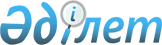 О предоставлении социальной поддержки специалистам в области здравоохранения, образования, социального обеспечения, культуры, спорта и агропромышленного комплекса прибывшим для работы и проживания в сельские населенные пункты Байганинского района на 2014 год
					
			Утративший силу
			
			
		
					Решение Байганинского районного маслихата Актюбинской области от 17 апреля 2014 года № 115. Зарегистрировано Департаментом юстиции Актюбинской области 30 апреля 2014 года № 3866. Утратило силу решением маслихата Байганинского района Актюбинской области от 7 июля 2016 года № 28      Сноска. Утратило силу решением маслихата Байганинского района Актюбинской области от 07.07.2016 № 28.

      В соответствии со статьей 6 Закона Республики Казахстан от 23 января 2001 года № 148 "О местном государственном управлении и самоуправлении в Республике Казахстан", пунктом 8 статьи 18 Закона Республики Казахстан от 8 июля 2005 года № 66 "О государственном регулировании развития агропромышленного комплекса и сельских территорий", Байганинский районный маслихат РЕШИЛ:

      1. Предоставить специалистам в области здравоохранения, образования, социального обеспечения, культуры, спорта и агропромышленного комплекса, прибывшим для работы и проживания в сельские населенные пункты Байганинского района на 2014 год следующие социальные поддержки:

      1) подъемное пособие в сумме, равной семидесятикратному месячному расчетному показателю;

      2) социальную поддержку для приобретения или строительства жилья - бюджетный кредит в сумме, не превышающей одну тысячу пятисоткратного размера месячного расчетного показателя.

      2. Настоящее решение вводится в действие по истечении десяти календарных дней после дня его первого официального опубликования.


					© 2012. РГП на ПХВ «Институт законодательства и правовой информации Республики Казахстан» Министерства юстиции Республики Казахстан
				
      Председатель сессии

Г. Елеуова

      Секретарь маслихата

Б. Турлыбаев
